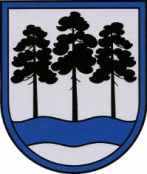 OGRES  NOVADA  PAŠVALDĪBAReģ.Nr.90000024455, Brīvības iela 33, Ogre, Ogres nov., LV-5001tālrunis 65071160, fakss 65071161, e-pasts: ogredome@ogresnovads.lv, www.ogresnovads.lv PAŠVALDĪBAS DOMES SĒDES PROTOKOLA IZRAKSTSOgrē, Brīvības ielā 33			           Nr.11			          2021.gada 17.jūnijā13.Par sabiedrības ar ierobežotu atbildību “Ogres Namsaimnieks” pamatkapitāla palielināšanuAr Ogres novada pašvaldības domes 2018.gada 25.janvāra lēmumu “Par Ogres novada pašvaldības aģentūras “Ogres namsaimnieks” reorganizāciju” (protokols Nr.2, 3.§), Ogres novada pašvaldības sabiedrībai ar ierobežotu atbildību “Ogres Namsaimnieks” (turpmāk arī – SIA “Ogres Namsaimnieks”) no 2018.gada 01.jūlija tika deleģēta funkcija – pārvaldīt Ogres novada Ogres pilsētas un Ogresgala pagasta teritorijā centralizētās siltumapgādes sistēmas (t.sk. tīklus, ar tiem funkcionāli saistītās ēkas (būves), katlu mājas, tām piesaistītos zemes gabalus).Ogres novada pašvaldības īpašumā ir apbūves īpašums – siltummezgls ar kadastra apzīmējumu 74010030023002, kas atrodas Parka ielā 14, Ogrē, Ogres nov., ar kadastra numuru 7401503014 (turpmāk – īpašums),  kas nepieciešams iepriekš minētās funkcijas veikšanai.Nododot īpašumu iepriekš minētās deleģētās funkcijas  nodrošināšanai,  SIA “Ogres Namsaimnieks” pamatkapitāls palielināms par 21 000,00 euro, pamatojoties uz Uzņēmumu reģistra sarakstā iekļautā mantiskā ieguldījuma vērtētāja SIA “Eiroeksperts” īpašuma vērtējumu.Pamatojoties uz likuma “Par pašvaldībām” 14.panta pirmās daļas 1. un 2.punktu, 21.panta pirmās daļas 17.punktu, Publiskas personas mantas atsavināšanas likuma 40.pantu, Publiskas personas kapitāla daļu un kapitālsabiedrību pārvaldības likuma 49.panta pirmo daļu un 63.panta pirmās daļas 1.punktu,balsojot: ar 15 balsīm "Par" (Artūrs Mangulis, Dainis Širovs, Dzintra Mozule, Dzirkstīte Žindiga, Edvīns Bartkevičs, Egils Helmanis, Gints Sīviņš, Ilga Vecziediņa, Jānis Iklāvs, Jānis Latišs, Jegors Laptevs, Juris Laizāns, Māris Siliņš, Mārtiņš Leja, Sarmīte Kirhnere), "Pret" – nav, "Atturas" – nav,Ogres novada pašvaldības dome  NOLEMJ: Palielināt sabiedrības ar ierobežotu atbildību “Ogres Namsaimnieks” pamatkapitālu par  21 000,00 EUR (divdesmit viens tūkstotis euro un 00 centi), palielinot Ogres novada pašvaldībai piederošo sabiedrības kapitāla daļu skaitu. Sabiedrības ar ierobežotu atbildību “Ogres Namsaimnieks” pamatkapitāla apjoms pēc palielināšanas  2 807 000,00 EUR (divi miljoni astoņi simti septiņi tūkstoši  euro un 00 centi).Ieguldīt sabiedrības ar ierobežotu atbildību “Ogres Namsaimnieks” pamatkapitālā par Uzņēmumu reģistra sarakstā iekļautā mantiskā ieguldījuma vērtētāja noteikto vērtību Ogres novada pašvaldībai piederošo apbūves īpašumu – siltummezglu Parka ielā 14, Ogrē.Kontroli par lēmuma izpildi uzdot Ogres novada pašvaldības izpilddirektoram.(Sēdes vadītāja,domes priekšsēdētāja E.Helmanis paraksts)